EW4 задания на урокThe smallest is ____________________________________They are not as ______________________________but slowly their _____________________________appear________________________, these beautiful birds are in _______________________________________________ can see well __________________________so they can catch fish __________________________The parents can _______________________________________when they are very youngMany water birds __________________________________these______________________can ___________________________from the sea easily because they have _________________________________________________________________when they dive in the water and the birds _____________________After a year, they are ________________________________________________build the most ____________________________in plants near the water
Удивительный________________________________________Крючковатый________________________________________Ловушка________________________________________Огромный________________________________________Рыболовное судно________________________________________Птенец________________________________________Клюв________________________________________К сожалению________________________________________Сеть________________________________________Быть в опасности________________________________________Легко________________________________________Нырять________________________________________Путешественник________________________________________Задерживать, поглощать воздух________________________________________Хватать рыбу________________________________________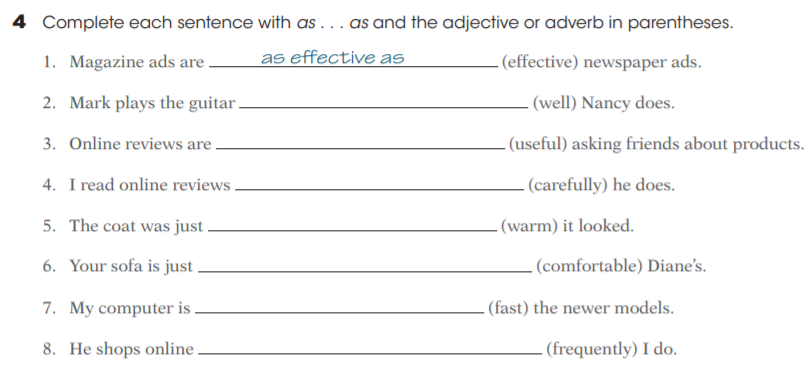 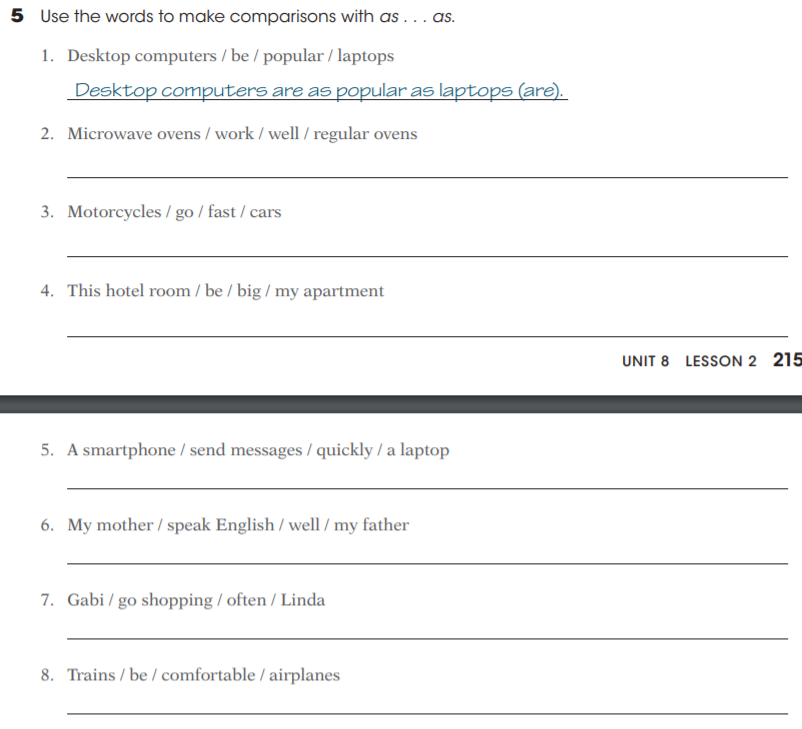 Past Simple or Past Continuous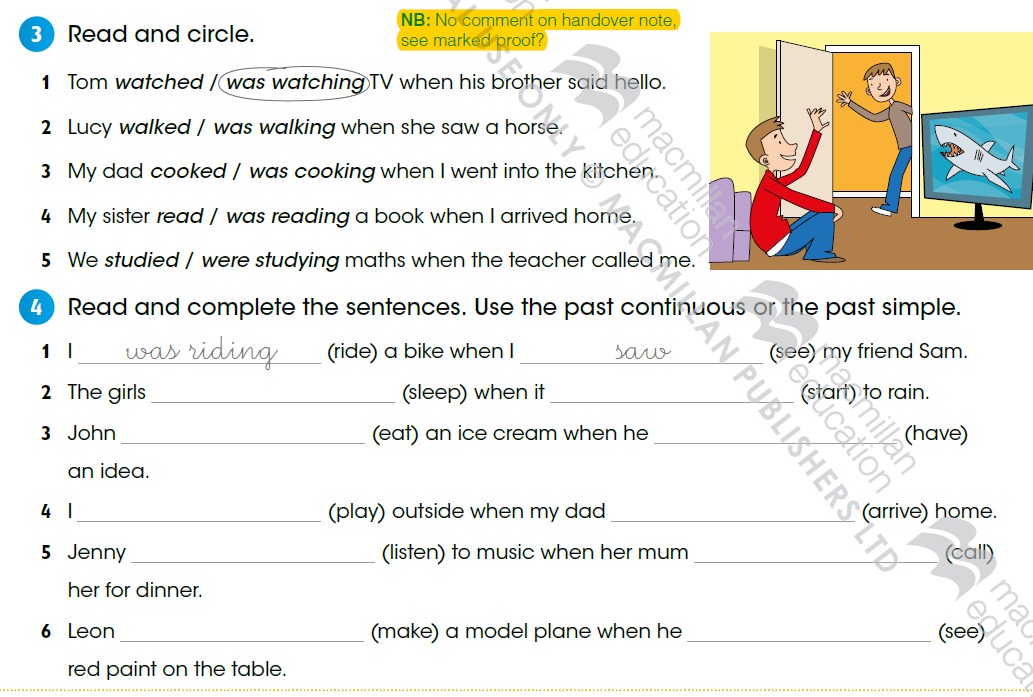 TestMy friend…….a medal last week
a) not won
b) didn’t won
c) didn’t winAlice…….some fruit to school
a) taked
b) took
c) did takeBen and Tom ……….in the park 2 hours ago
a) weren’t
b) didn’t be
c) wasWhat….in the basket?
a) he threw
b) did he threw
c) did he throwAndrew……play football yesterday
a) couldn’t
b) didn’t can
c) wasn’t canKate……. With her dog at 6 p.m.
a) walked
b) did walk
c) was walkingPhillip…………..his homework when he……….a noise outside
a) did/ heard
b) was doing/ heard
c) did/was hearingWhere…….this book?
a) did you buy
b) did you bought
c) did/was hearingFiona…………her door
a) didn’t can open
b) couldn’t opened
c) couldn’t open…………frightened of that huge dog yesterday?
a) did you
b) were you
c) was you